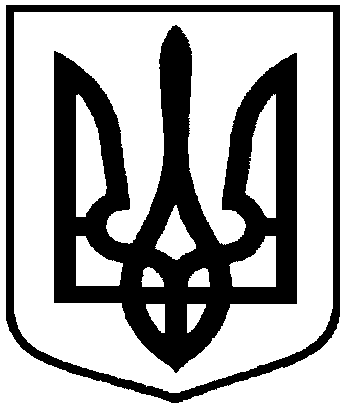 РОЗПОРЯДЖЕННЯМІСЬКОГО ГОЛОВИм. Суми З метою належної організації та відзначення у 2016 році Дня Соборності України, консолідації суспільства навколо ідеї єдності держави, виховання у громадян почуття патріотизму та гордості за героїчне минуле і сьогодення українського народу, відповідно до Указу Президента України від 30 грудня 2015 року № 731/2015 «Про відзначення у 2016 році Дня Соборності України», пункту 3.1.9 Положення про цільовий фонд Сумської міської ради, затвердженого рішенням Сумської міської ради від 25 вересня 2013 року №2705-МР, керуючись пунктом 20 частини 4 статті 42 Закону України «Про місцеве самоврядування в Україні»:1. Провести заходи щодо відзначення у 2016 році Дня Соборності України (додаються).2. Департаменту фінансів, економіки та бюджетних відносин Сумської міської ради (Липова С.А.) забезпечити фінансування з цільового фонду Сумської міської ради за КТКВК 240900 «Цільові фонди, утворені Верховною радою Автономної Республіки Крим, органами місцевого самоврядування і місцевими органами виконавчої влади» для придбання квіткової продукції на суму 600,00 грн. (шістсот гривень 00 коп.) для покладання до пам’ятника           Т.Г. Шевченку. 3. Відділу бухгалтерського обліку та звітності виконавчого комітету Сумської міської ради (Костенко О.А.) здійснити розрахунок згідно з наданим рахунком. 4. Відділу з питань взаємодії з правоохоронними органами та оборонної роботи Сумської міської ради (Кацов А.С.) забезпечити охорону громадського порядку під час проведення заходів 22 січня 2016 р.5. Структурним підрозділам Сумської міської ради інформувати про виконання заходів департамент комунікацій та інформаційної політики до      01 лютого 2016 року.6. Організацію виконання даного розпорядження покласти на заступника міського голови, керуючого справами виконавчого комітету Волонтирця В.М. Міський голова                                                                             О.М. ЛисенкоКохан 700-561Розіслати: згідно зі спискомДодатокдо розпорядження міського                           голови                  від                 №  ЗАХОДИщодо підготовки та відзначення в місті Суми Дня Соборності України1. Провести покладання квітів до могил загиблих в зоні антитерористичної операції в Донецькій та Луганській областях.Відділ організаційно-кадрової роботи, управління з господарських та загальних питань, департамент комунікацій та інформаційної політики, 22 січня 2016 року, 10:00міське кладовище (вул. 20 років Перемоги)2. Провести урочисті заходи з нагоди Дня Соборності України за участю керівників місцевих органів виконавчої влади та місцевого самоврядування, учасників АТО, представників громадських організацій.Відділи: організаційно-кадрової роботи, культури та туризму, департамент комунікацій та інформаційної політики, управління з господарських та загальних питань22 січня 2016 року, 12:00сквер Т. Шевченка3. Взяти участь в урочистих зборах та святковому концерті з нагоди Дня Соборності України.Відділи: організаційно-кадрової роботи, культури та туризму, департамент комунікацій та інформаційної політики, управління з господарських та загальних питань22 січня 2016 року, 13:00Сумська обласна філармонія4. Вжити в установленому порядку заходи щодо встановлення Державного Прапора України на будинках органів влади, підприємств, установ, організацій.Управління: «Інспекція з благоустрою міста Суми», підприємництва та споживчого ринку22 січня 2016 року5. Вжити заходи щодо проведення на підприємствах, в установах та організаціях урочистостей з нагоди Дня Соборності України з відзначенням їх кращих працівників, учасників антитерористичної операції в Донецькій і Луганській областях, ветеранів війни та праці.Відділ організаційно-кадрової роботидо 22 січня 2016 року6. Організувати відвідування представниками органів місцевого самоврядування демобілізованих учасників антитерористичної операції, родин загиблих учасників антитерористичної операції та осіб, які сьогодні відстоюють суверенітет та територіальну цілісність України в Донецькій та Луганській областях, вжити заходи щодо вирішення їх проблем.Управління соціального захисту населення, відділ охорони здоров’я січень – лютий 2016 року7. Провести в закладах освіти та культури інформаційно-просвітницькі та навчально-виховні заходи, присвячені історії національно-визвольних змагань в Україні на початку ХХ століття, боротьбі за суверенітет та територіальну цілісність України. Управління освіти і науки, відділ культури та туризмусічень 2016 року8. Надати організаційну підтримку в установленому порядку громадським об’єднанням у організації заходів з нагоди Дня Соборності України щодо розвитку міжрегіональних культурних обмінів, проведення тематичних просвітницьких, виховних, культурно-мистецьких, спортивних та інших заходів патріотичного змісту.	Департамент комунікацій та інформаційної політики	до 22 січня 2016 року9. Забезпечити благоустрій місць проведення заходів, впорядкування пам’ятників та місць захоронення учасників АТО.Департамент інфраструктури міста, управління «Інспекція з благоустрою міста Суми»до 22 січня 2016 року10. Забезпечити розміщення соціальної реклами, пов’язаної з відзначенням Дня Соборності України.Департамент містобудування та земельних відносиндо 20 січня 2016 року11. Провести роботу щодо оновлення знаків на в’їзді в місто, у тому числі з використанням державної символіки.Управління капітального будівництва та дорожнього господарствадо 22 січня 2016 року12. Сприяти висвітленню в засобах масової інформації заходів щодо відзначення в м. Суми Дня Соборності України.Департамент комунікацій та інформаційної політикисічень 2016 рокуДиректор департаменту комунікацій та інформаційної політики                                                                  А.І. Коханвід 20.01.2016 №  12-Р         Про відзначення у 2016 році Дня Соборності України